V 7 – Farben im FilzstiftMaterialien: 		Filzstifte (schwarz, grün, blau und braun), Filterpapier, Bechergläser, eine SchereChemikalien:		WasserDurchführung: 		In die Mitte des Filterpapiers wird mit der Schere ein kleines Loch von etwa 1 cm Durchmesser geschnitten. Mit dem Filzstift wird ein dünner Kreis um das Loch des Filterpapiers gemalt. Ein zweites Filterpapier wird mit der Schere halbiert und zu einem Docht zusammengerollt. Dieser wird dann durch das Loch des ersten Filterpapiers gesteckt. Ein Becherglas wird mit Wasser gefüllt und das Filterpapier-Konstrukt wird auf dem Becherglas platziert, so dass der Docht ins Wasser eintaucht. Anschließend wartet man etwa 10 Minuten, bis das Wasser den äußeren Rand des Filterpapiers erreicht, und notiert seine Beobachtungen. Beobachtung:			Über den Docht steigt das Wasser in die Mitte des Filterpapiers und breitet sich gleichmäßig aus. Dabei löst das Wasser die Filzstiftfarbe und es wird ein Farbverlauf sichtbar. Tabelle 1: 	Farbverlauf der einzelnen Filzstiftfarben nach der Chromatrographie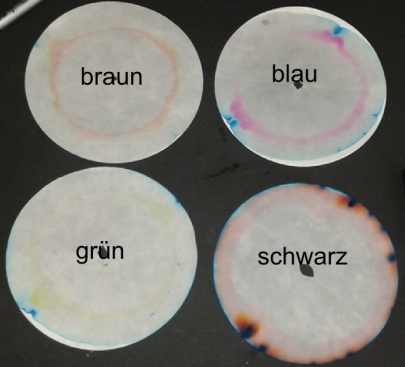 Abb. 7 – Musterbeispiel für die Filzstiftchromatographie Deutung:			Bei den Farben der Filzstifte handelt es sich um eine Mischung verschiedener Farbstoffe, die vom Wasser aufgetrennt werden. Dabei bewegen sich die einzelnen Farbstoffe unterschiedlich weit auf dem Filterpapier fort. Manche Farbstoffe sind aufgrund ihrer schlechteren Wasserlöslichkeit nahe am Zentrum zu finden, während andere Farbstoffe vom Wasser weiter bis zum Rand des Filterpapiers transportiert werden. Literatur:		Häusler, K., Rampf, H., Reichelt, R. (1995): Experimente für den Chemieunterricht. Oldenbourg Schulbuchverlag.GefahrenstoffeGefahrenstoffeGefahrenstoffeGefahrenstoffeGefahrenstoffeGefahrenstoffeGefahrenstoffeGefahrenstoffeGefahrenstoffe---H: -H: -H: -P: -P: -P: -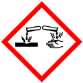 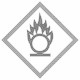 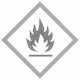 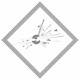 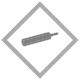 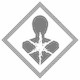 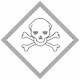 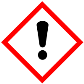 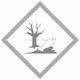 Filzstift1. Farbe2. Farbe3. FarbeSchwarzRotGelbBlauBraunGelbRotBlauGrünGelbBlau-BlauViolettGelb-